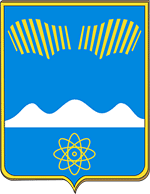 АДМИНИСТРАЦИЯ ГОРОДА ПОЛЯРНЫЕ ЗОРИ С ПОДВЕДОМСТВЕННОЙ ТЕРРИТОРИЕЙПОСТАНОВЛЕНИЕ«____» май 2022 г.								                  №____О подготовке и проведенииВсероссийской акции «Чистые игры»В целях организации и проведения Всероссийской акции «Чистые игры» на территории муниципального образования город Полярные Зори с подведомственной территорией (далее – «Чистые игры»), п о с т а н о в л я ю:Утвердить организационный комитет по подготовке и проведению «Чистых игр» (Приложение № 1).Отделу культуры, спорта и молодежной политики (Степанова С.К.) организовать совместно с Кольской АЭС 04 июня 2022 года с 09.30 до 14.00 на территории города Полярные Зори «Чистые игры» в соответствии с правилами (Приложение № 2).Предложить:Медико-санитарной части № 118 (Александров И.Н.) учесть в организации работы «скорой медицинской помощи» проведение мероприятия.МО МВД РФ «Полярнозоринский» (Тимофеев О.Ю.) усилить охрану общественного порядка в месте проведения мероприятия.Контроль за выполнением настоящего постановления возложить на заместителя главы города Семичева В.Н.Постановление вступает в силу со дня официального опубликования.Глава города Полярные Зорис подведомственной территорией						М.О. ПуховВизы согласования:Правовой отдел _______________________________«____» май 2022 г.Семичев В.Н.     _______________________________«____» май 2022 г.Степанова С.К.1-дело, 1-ОКСиМП, КАЭС,1 – МО МВД, 1 – МСЧ, 1- УГХ, 1 – КАЭС-авто, 1 – ДК н.п. АфрикандаПриложение № 1к постановлению администрациигорода Полярные Зориот «____» __________ 2022 г. № _____Организационный комитет по подготовке и проведениюВсероссийской акции «Чистые игры»Приложение № 2к постановлению администрациигорода Полярные Зориот «____» __________ 2022 г. № _____Правила Всероссийской акции «Чистые игры»«Чистые игры» — это экологическая, образовательная и волонтерская акция, позволяющая участникам внести вклад в охрану окружающей среды и изучить основы раздельного сбора мусора.В экологической игре могут принимать участие команды в составе 2- 4 человек (учебные классы, студенческие группы, молодёжные общественные организации, группы активистов и любые жители города) в возрасте от 14 лет. Место проведения: «НАШ ПАРК»Дата проведения: 04 июня 2022 годаРегламент игры:Чтобы принять участие в игре необходимо пройти регистрацию на сайте «Чистых Игр»: https://cleangames.ru/events/CleanZori2022.09.30 – 10.00 – очная регистрация участников (в соответствии с пройденной регистрацией на сайте игры), выдача стартовых пакетов (запас мусорных мешков, рабочие перчатки, карты местности с правилами игры, бэйджи)10.00 – 10.15 – торжественное открытие Чистых игр10.15 – 11.45 – проведение акции 11.45 – 12.15 – подведение итогов, интерактив с участниками12.15 – 12.45 – церемония награждения12.45 – 14.00 – вывоз мусора после игры Правила: каждая команда собирает мусор и зарабатывает баллы. За раздельный сбор мусора команды получают больше баллов. Цель игры - получение наибольшего количества баллов. Мусор надо собирать в мешки, которые выдали организаторы. Полный мешок необходимо донести до склада, обозначенного на карте местности. Мешок считается полным при заполнении его на ⅔ (стекло на ½), что оценивается при приеме на складе.Игровые баллы: +5 балла - смешанный мусор. +7 баллов - металл. +8 баллов - стекло. +9 баллов - пластик — сплющенные бутылки ПЭТ. Нахождение и доставка 1 отработанная батарейка = 1 балл. Но не больше 20 баллов за всю игру. Свои батарейки из дома приносить нельзя. Нахождение и доставка покрышек — от 1 до 6 баллов в зависимости от размера и веса.Крупногабаритный мусор – от 0 до 8 баллов в зависимости от размера и веса.Степанова Светлана Константиновна- начальник отдела культуры, спорта и молодежной политики, Председатель оргкомитетаЧЛЕНЫ ОРГКОМИТЕТА:ЧЛЕНЫ ОРГКОМИТЕТА:Горбунов Михаил Сергеевич- ведущий специалист сектора гражданской защиты;Кутузов Игорь Олегович- заместитель директора филиала АО Концерн «Росэнергоатом» «Кольская Атомная станция» (по согласованию);Ковальская В.Д.- специалист по связям с общественностью филиала АО Концерн «Росэнергоатом» «Кольская Атомная станция» (по согласованию);Комаров В.А.- мастер участка ООО «Кольская АЭС-Авто» (по согласованию);Мошняга Александра Алексеевна- методист, МБУК ДК н.п. Африканда;Пухова Оксана Сергеевна- директор МБУК ДК н.п. Африканда;Смирнов Леонид Николаевич- начальник МКУ «Управление городским хозяйством».